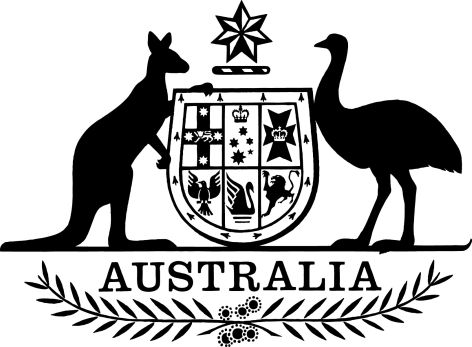 Corporations (Director Identification Numbers—Transitional Application Period) Instrument 2021I, Jane Hume, Minister for Superannuation, Financial Services and the Digital Economy, make the following instrument.Dated 				2021Jane Hume [DRAFT ONLY—NOT FOR SIGNATURE]Minister for Superannuation, Financial Services and the Digital EconomyContentsPart 1—Preliminary	11  Name		12  Commencement	13  Authority	14  Definitions	1Part 2—Director identification numbers:  transition period	25  Transitional application period under the Corporations Act	26  Transitional application period under the Corporations (Aboriginal and Torres Strait Islander) Act	2Part 1—Preliminary1  Name		This instrument is the Corporations (Director Identification Numbers—Transitional Application Period) Instrument 2021.2  Commencement	(1)	Each provision of instrument specified in column 1 of the table commences, or is taken to have commenced, in accordance with column 2 of the table. Any other statement in column 2 has effect according to its terms.Note:	This table relates only to the provisions of this instrument as originally made. It will not be amended to deal with any later amendments of this instrument.	(2)	Any information in column 3 of the table is not part of this instrument. Information may be inserted in this column, or information in it may be edited, in any published version of this instrument.3  Authority		This instrument is made under the following:	(a)	the Corporations Act 2001; and	(b)	the Treasury Laws Amendment (Registries Modernisation and Other Measures) Act 2020.4  DefinitionsNote:	Paragraph 13(1)(b) of the Legislation Act 2003 has the effect that expressions have the same meaning in this instrument as in the Corporations Act 2001 and as in force from time to time.		In this instrument:the Act means the Corporations Act 2001.Part 2—Director identification numbers:  transition period5  Transitional application period under the Corporations Act		For the purposes of subsection 1653(2) of the Act, the transitional application period is 4 April 2021 to 30 November 2022.6  Transitional application period under the Corporations (Aboriginal and Torres Strait Islander) Act		For the purposes of subitem 9(2) in Schedule 2 to the Treasury Laws Amendment (Registries Modernisation and Other Measures) Act 2020, the transitional application period is 4 April 2021 to 30 November 2023.EXPOSURE DRAFTCommencement informationCommencement informationCommencement informationColumn 1Column 2Column 3ProvisionsCommencementDate/Details1.  The whole of this instrumentThe later of:(a) the day after this instrument is registered; and(b) 4 April 2021.